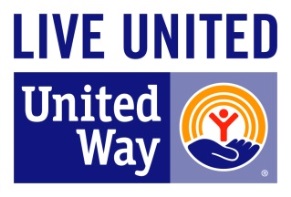 Letter to be furnished by Donor to their IRA administrator/broker/mutual fundDecember _____, 20__IRA Administrator/Broker/Mutual Fund Group/Custody AgentNameAddressRE: IRA Charitable Rollover for the Tax Year 20__Dear Sir/Madam,I wish to make a charitable distribution directly from my Individual Retirement Account (#________________) to United Way of Lee County, Federal Tax ID # 59-1005169.Please transfer $ _____________________ to United Way in full or partial satisfaction of my minimum required distribution for year 20__, and complete this transfer before December 31.The qualified charitable distribution should be made directly to United Way at:Bank Name __Bank of America, N.A.____________________________Bank Address _13099 S. Cleveland Ave, 4th Floor, Fort Myers, FL 33907Bank account # __8980 5244 7962ABA routing # ___063100277___________________________________United Way is a qualified organization to receive this IRA charitable rollover gift, and is neither a donor advised fund nor a supporting organization.  No goods or services will be provided in exchange for this contribution.  In your transmittal to United Way, please reference my name and address as the donor of record in connection with this transfer, and copy me on your transmittal.      If you have any questions, please call me at (___) _____ or Darren Phillips at United Way at      (239) 433-7201.Thank you.Sincerely,Donor NameCC:  Jeannine Joy at United Way of Lee County, 7273 Concourse Drive, Fort Myers, FL 33908For donor:  Please retain this letter with your important tax documents.                                                                                                               